В соответствии с циклограммой мероприятий государственных учреждений дополнительного образования детей Самарской области на 2014-2015 учебный год, утвержденной распоряжением министерства образования и науки Самарской области от 21.08.2014 г. № 454-р, 12 марта 2015 года состоялся окружной конкурс юных чтецов «Живая классика» (далее – конкурс), который является одним из этапов IV Всероссийского конкурса «Живая классика».По итогам конкурса и на основании решения жюри, п р и к а з ы в а ю :Признать победителями, призёрами и лауреатами конкурса и наградить соответствующими дипломами участников конкурса согласно приложению к настоящему приказу.Рекомендовать победителям конкурса принять участие в региональном этапе IV Всероссийского конкурса юных чтецов «Живая классика».Объявить благодарность педагогическим работникам, подготовившим участников конкурса (Приложение).Объявить благодарность за работу членам жюри конкурса:Гудковой Татьяне Александровне, учителю русского языка и литературы ГБОУ гимназии № 1 города Похвистнево;Мартьяновой Надежде Владимировне, учителю русского языка и литературы ГБОУ СОШ с. Старопохвистнево;Дуняшиной Нине Борисовне, заместителю директора ГБОУ ДПО ЦПК «Похвистневсий РЦ».5. Объявить благодарность директору ГБОУ СОШ № 7 города Похвистнево Козлову Д.А. за создание комфортных условий для проведения конкурса.6. Контроль за исполнением настоящего приказа возложить на начальника отдела развития образования Северо-Восточного управления министерства образования науки Самарской области  Е.А.Серову.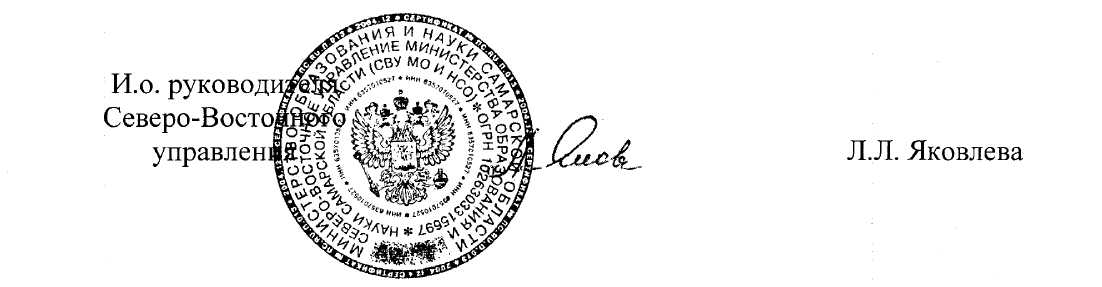 Серова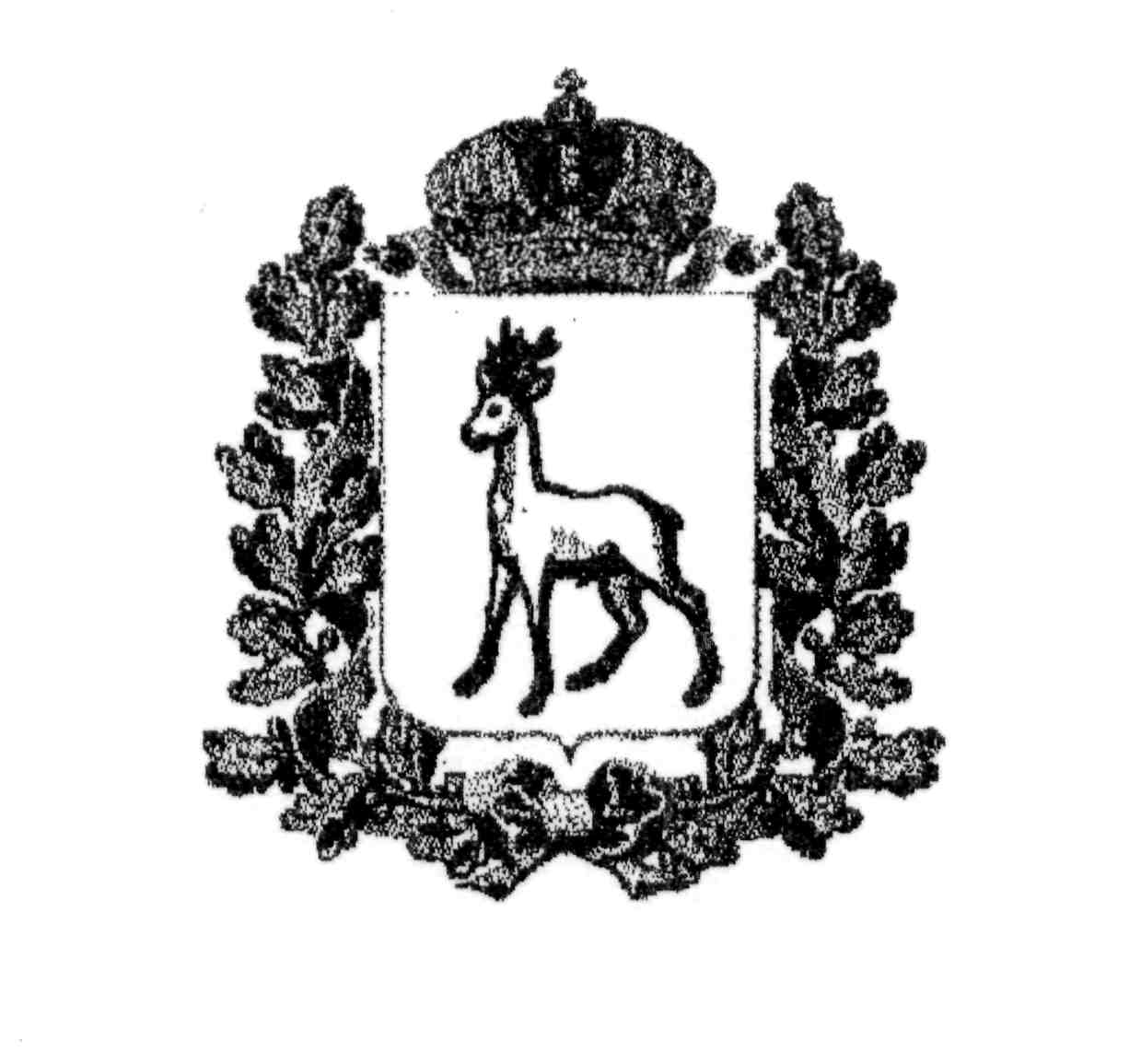 МИНИСТЕРСТВО ОБРАЗОВАНИЯ И НАУКИСАМАРСКОЙ ОБЛАСТИСЕВЕРО-ВОСТОЧНОЕ УПРАВЛЕНИЕПРИКАЗот  24 марта  2015 года   № 072-одОб итогах окружного конкурса юных чтецов «Живая классика»